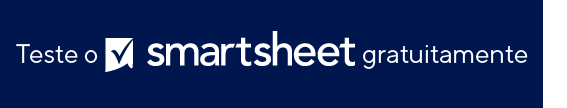 TERMO DE ABERTURA DE PROJETO SIX SIGMA PARA MÍDIA EXEMPLO DE MODELO 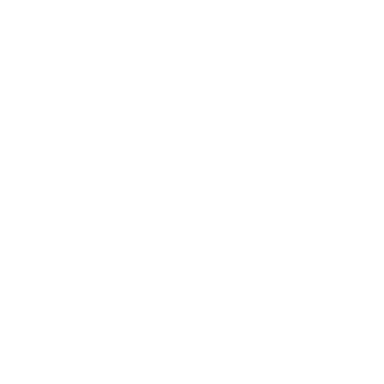 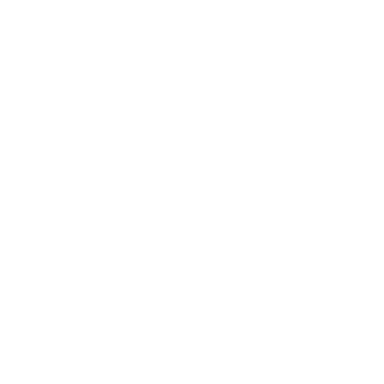 INFORMAÇÕES GERAIS DO PROJETOVISÃO GERAL DO PROJETOESCOPO DO PROJETOCRONOGRAMA PROVISÓRIORECURSOSCUSTOSBENEFÍCIOS E CLIENTESRISCOS, RESTRIÇÕES E PRESSUPOSTOSNOME DO PROJETONOME DO PROJETONOME DO PROJETOGERENTE DO PROJETOPATROCINADOR DO PROJETOMelhorias na estratégia de orçamento do canalMelhorias na estratégia de orçamento do canalMelhorias na estratégia de orçamento do canalE-MAILE-MAILTELEFONEUNIDADE ORGANIZACIONALUNIDADE ORGANIZACIONAL000-000-0000GREEN BELTS ATRIBUÍDOSDATA DE INÍCIO ESPERADADATA DE CONCLUSÃO ESPERADA00/00/000000/00/0000BLACK BELTS ATRIBUÍDOSECONOMIA ESPERADACUSTOS ESTIMADOSUS$ 237.750US$ 184.900PROBLEMA OU QUESTÃO A Global Investigative Reports Media Company (GIR) tem uma média de 2.343 visitas mensais em todos os canais do site. Para atingir as metas de crescimento, precisamos identificar quais canais têm melhor desempenho e aumentar a audiência desses canais em 30%.OBJETIVO DO PROJETOAo implementar este projeto, vamos melhorar a eficácia geral do processo de orçamento do canal do site.CASO DE NEGÓCIOO modelo de startup da GIR precisa ajustar as alocações de orçamento de marketing. Antes do lançamento da empresa, em fevereiro de 2021, investimos em esforços estratégicos de marketing, incluindo o lançamento de um site e a implementação do sistema de gerenciamento de conteúdo. Agora que nosso orçamento de marketing diminuiu, precisamos alavancar nossos esforços e aumentar o financiamento para canais de site com o melhor ROI. Ao fazer isso, aumentaremos a audiência e aceleraremos o crescimento dos negócios.METAS/MÉTRICASIdentificaremos os três canais com o maior ROI e alocaremos 60% do orçamento de marketing para esses canais. Saberemos que atingimos nossa meta quando nossa audiência aumentar consistentemente para 1.015 visitas por mês para cada um dos três canais.RESULTADOS ESPERADOSDENTRO DO ESCOPOCanais do siteFORA DO ESCOPOMídia sindicalizadaMARCO-CHAVEINÍCIOTÉRMINOFormar a equipe do projeto e realizar uma análise preliminarFinalizar o planejamento e o termo de abertura do projetoRealizar a fase de definiçãoRealizar a fase de mediçãoRealizar a fase de análiseRealizar a fase de melhoriaRealizar a fase de controleEncerrar e escrever o relatório de resumo do projetoEQUIPE DE PROJETORECURSOS DE APOIONECESSIDADES ESPECIAISTIPO DE CUSTONOMES DE FORNECEDORES/MÃO DE OBRANOMES DE FORNECEDORES/MÃO DE OBRATAXAQTD.VALORMão de obraUS$ 150,00200 US$ 	30.000,00 Mão de obraUS$ 200,00100 US$ 	20.000,00 Mão de obraUS$ 350,0050 US$ 	17.500,00 Mão de obraUS$ 85.000,001 US$ 	85.000,00 Mão de obraUS$ 4.850,003 US$ 	14.550,00 SuprimentosUS$ 17.850,001 US$ 	17.850,00 TOTAL DE CUSTOSTOTAL DE CUSTOS US$ 	184.900,00 PROPRIETÁRIO DO PROCESSOPRINCIPAIS PARTES INTERESSADASCLIENTE FINALBENEFÍCIOS ESPERADOSTIPO DE BENEFÍCIOBASE DA ESTIMATIVABASE DA ESTIMATIVABASE DA ESTIMATIVAVALOR ESTIMADO DO BENEFÍCIORedução de custos específicos US$ 	25.000,00 Aumento de receitas US$ 	92.500,00 Maior produtividade (leve) US$ 	17.500,00 Melhor conformidade US$ 	12.000,00 Melhor tomada de decisões US$ 	18.500,00 Menores custos de manutenção US$ 	26.000,00 Menos custos diversos US$ 	46.250,00 BENEFÍCIO TOTAL US$ 	237.750,00 RISCOSRESTRIÇÕESPRESSUPOSTOSELABORADO PORCARGODATAAVISO DE ISENÇÃO DE RESPONSABILIDADEQualquer artigo, modelo ou informação fornecidos pela Smartsheet no site são apenas para referência. Embora nos esforcemos para manter as informações atualizadas e corretas, não fornecemos garantia de qualquer natureza, seja explícita ou implícita, a respeito da integridade, precisão, confiabilidade, adequação ou disponibilidade do site ou das informações, artigos, modelos ou gráficos contidos no site. Portanto, toda confiança que você depositar nessas informações será estritamente por sua própria conta e risco.